11/07/2022BionexoTomada de PreçosNº20222106A088HEMUO Instituto de Gestão e Humanização – IGH, entidade de direito privado e sem finslucrativos, classificado como Organização Social, vem tornar público a realização doProcesso Seletivo de Compras, com a finalidade de adquirir bens, materiais e/oumedicamentos para o HEMU - Hospital Estadual da Mulher com endereço à Av.Perimetral, s/n, Quadra. 37, Lote 14,Setor Coimbra,Goiânia/GO,CEP: 74.530-020.Objeto: ALMOXARIFADOData de Início do recebimento das propostas: 21/06/2022Data Final do recebimento das propostas: 28/06/2022Bionexo do Brasil LtdaRelatório emitido em 11/07/2022 08:52CompradorIGH - Hospital Materno Infantil (11.858.570/0002-14)AV. PERIMETRAL, ESQUINA C/ RUA R7, SN - SETOR COIMBRA - GOIÂNIA, GO CEP: 74.530-020Relação de Itens (Confirmação)Pedido de Cotação : 224998637COTAÇÃO Nº 18180 - ALMOXARIFADO - JUN 2022Frete PróprioObservações: *PAGAMENTO: Somente a prazo e por meio de depósito em conta PJ do fornecedor. *FRETE: Sóserão aceitas propostas com frete CIF e para entrega no endereço: RUA R7 C/ AV PERIMETRAL, SETOR COIMBRA,Goiânia/GO CEP: 74.530-020, dia e horário especificado. *CERTIDÕES: As Certidões Municipal, Estadual de Goiás,Federal, FGTS e Trabalhista devem estar regulares desde a data da emissão da proposta até a data dopagamento. *REGULAMENTO: O processo de compras obedecerá ao Regulamento de Compras do IGH,prevalecendo este em relação a estes termos em caso de divergência.Tipo de Cotação: Cotação NormalFornecedor : Todos os FornecedoresData de Confirmação : TodasFaturamentoMínimoValidade daPropostaCondições dePagamentoFornecedorPrazo de EntregaFrete ObservaçõesInnova Surgical ProdutosHospitalares LtdaGOIÂNIA - GO1 dias apósconfirmação1R$ 2.000,000031/07/202230 ddlCIFnullLucas Pyles - (62) 982213031lucas@innovasurgical.com.brMais informaçõesProgramaçãode EntregaPreçoUnitárioValorTotalProdutoCódigoFabricante Embalagem Fornecedor Comentário JustificativaBrasíndice Rent(R$) QuantidadeUsuárioAVENTAL DEEXPURGODESCARTAVELMANGALONGA -PUNHO COMELASTICO;FornecedorMaxdescartenão atingiu ovalor mínimodeRosana DeOliveiraMouraInnovaSurgicalProdutosHospitalaresLtdaAVENTALCIRURGICO, UNIDADEKLINEAMEDMARCAR$R$520,0000143224-R$ 0,0000100 UnidadeINNOVATEX! faturamento. 5,2000FornecedorIMPERMEÁVELNA COR AZUL08/07/202211:14NL não cotou-TAMANHOo produtoUNICO-COMGRAMATURAcorretamente.50. UNIDADETotalParcial:R$520,00001100.000.0Total de Itens da Cotação: 1Total de Itens Impressos: 1TotalGeral:R$520,0000Clique aqui para geração de relatório completo com quebra de páginahttps://bionexo.bionexo.com/jsp/RelatPDC/relat_adjudica.jsp1/1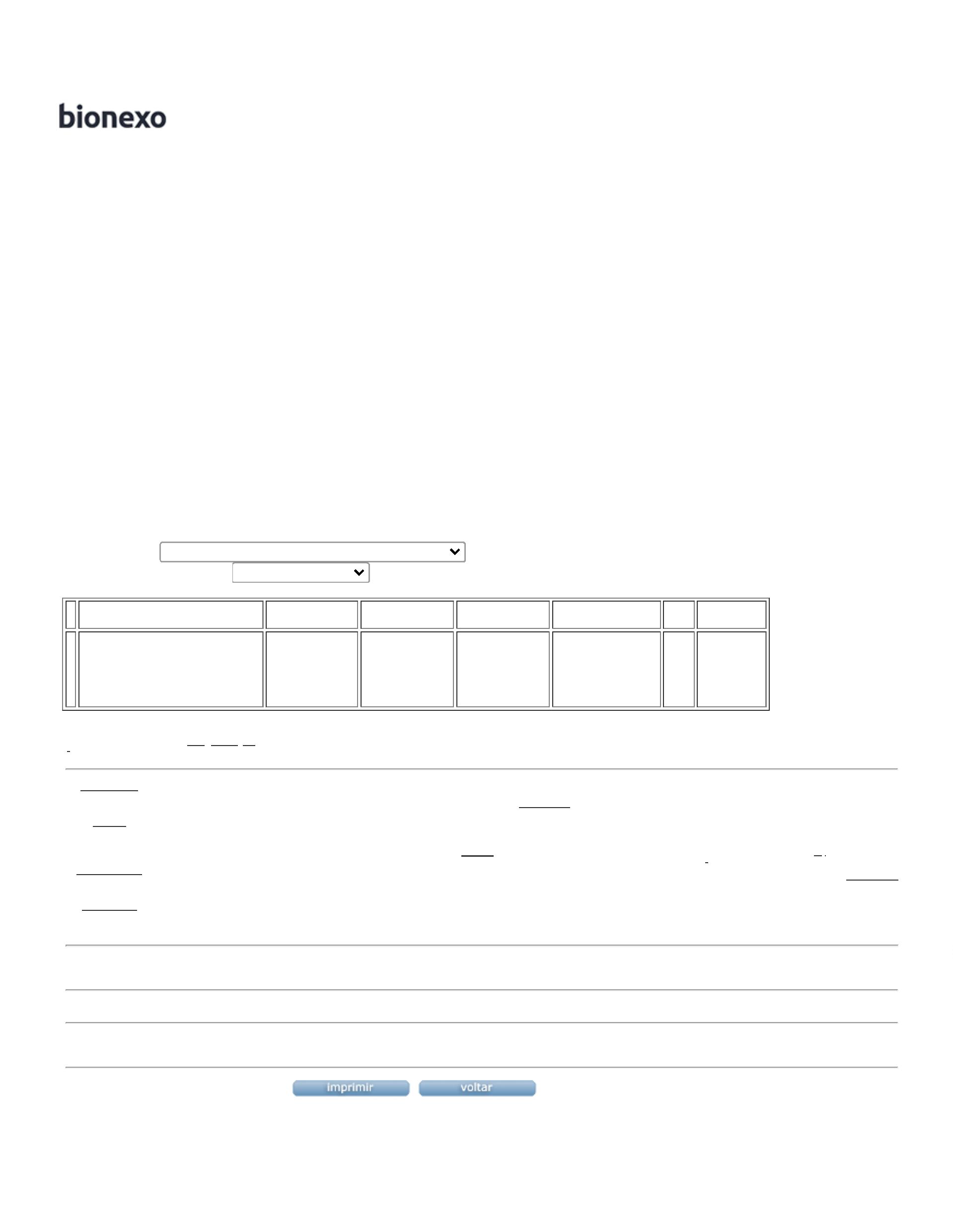 